Biedronki- Łąka 13.05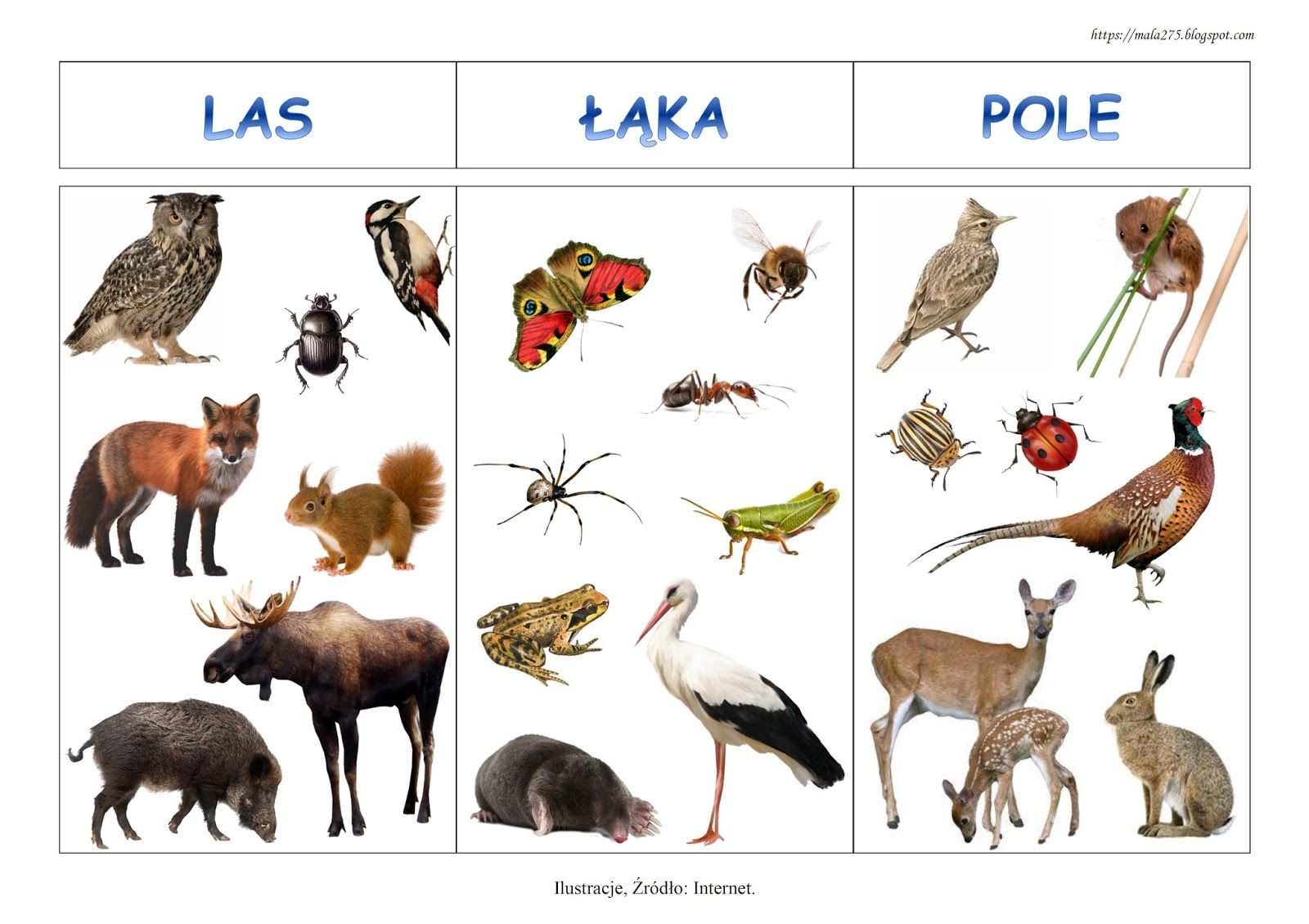 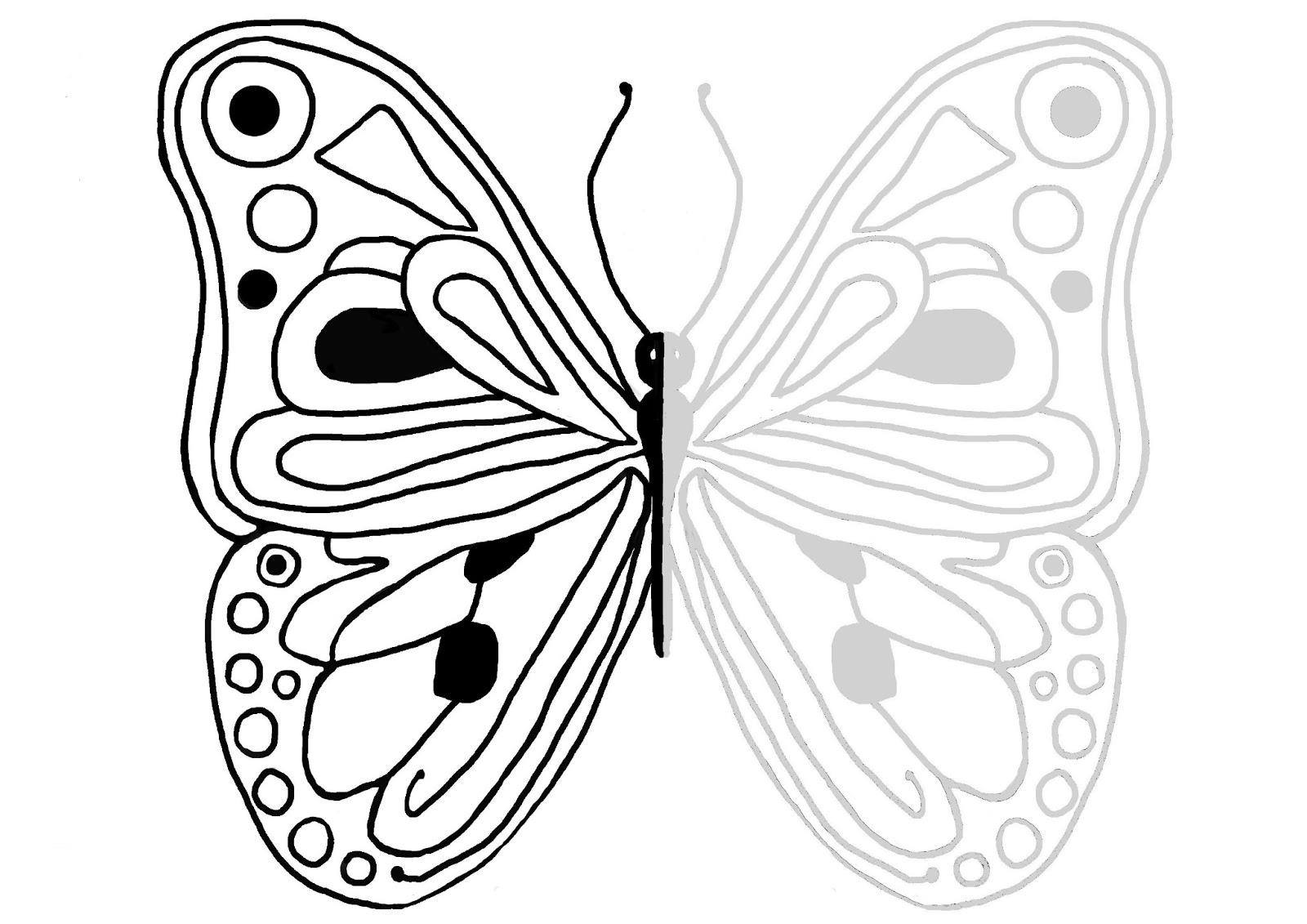 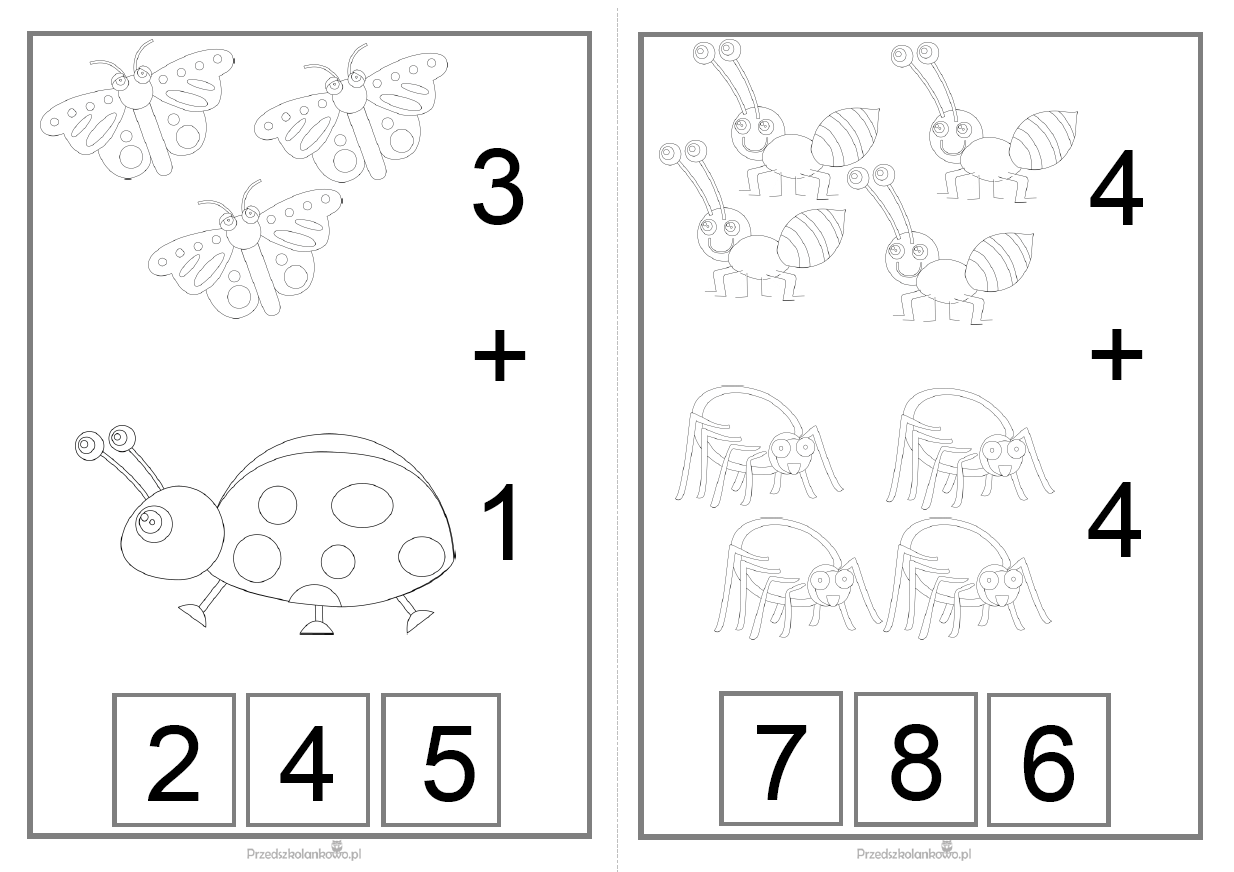 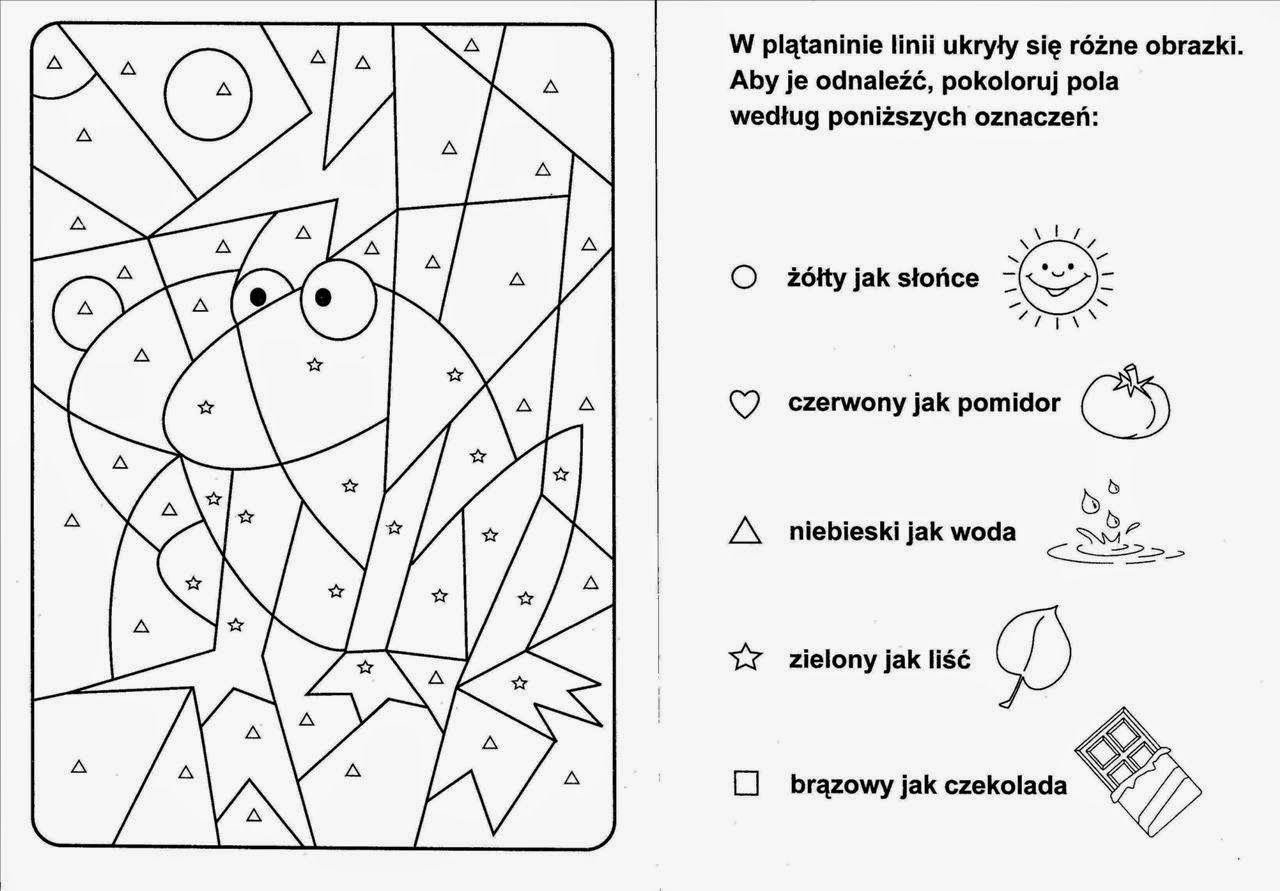 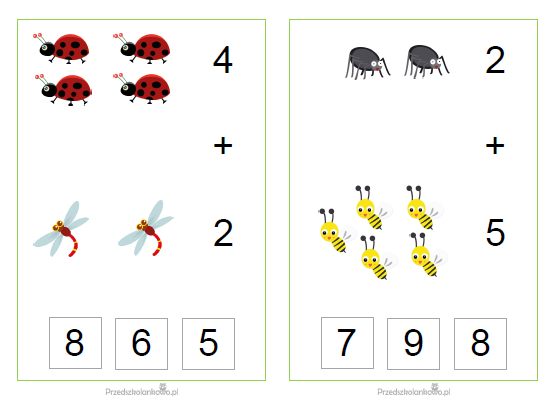 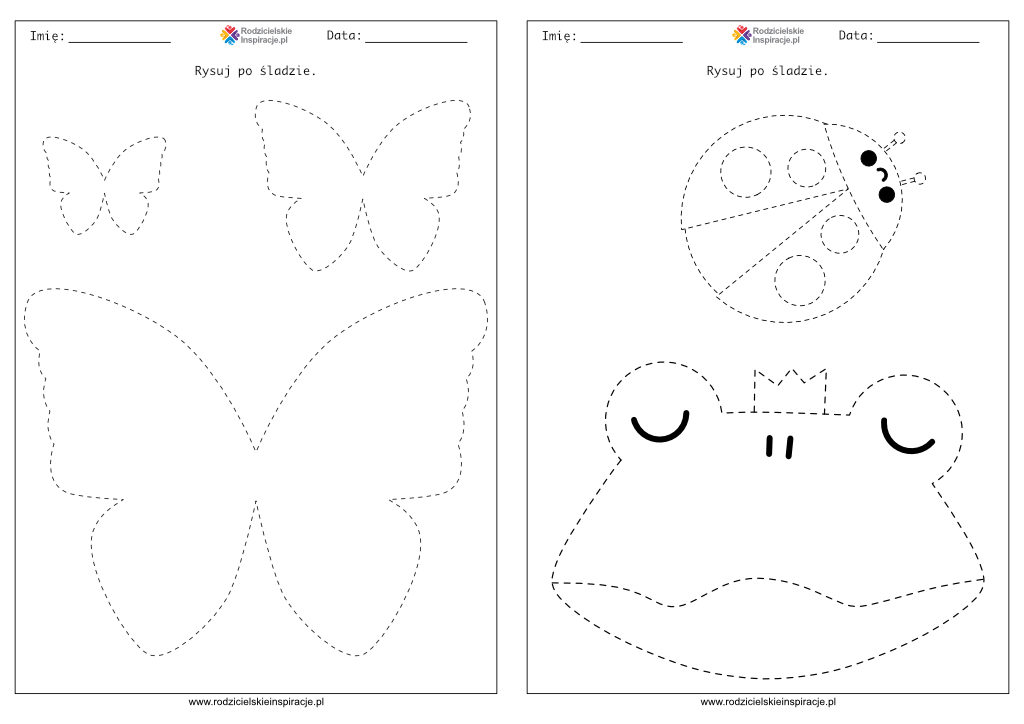 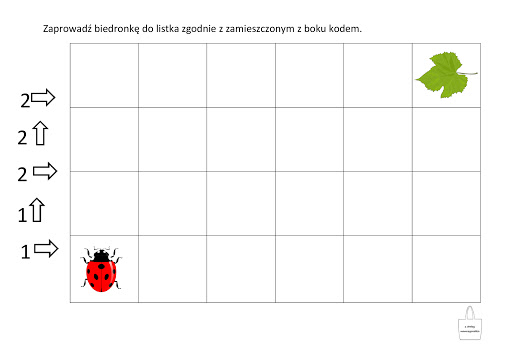 